S’exercer à la prière« L’oraison n’est rien d’autre, qu’un commerce d’amitié fréquent et intime, avec Celui dont nous savons qu’ils nous aime » - Thérèse d’Avila.Visée : Se rendre disponible à Celui qui nous aime en prenant un temps quotidien de prière. S’aider mutuellement dans la fidélité à la prière.La CL décide d’une période - entre deux réunions - où chacun est invité à prendre un temps quotidien avec la Parole (prendre le texte du jour ou celui du dimanche ou encore un ensemble de passages d’Evangile proposés par l’accompagnateur).Quelques points d’attention :Le silence : silence matériel, rupture avec le milieu ordinaireLe corps en repos, une icône pour fixer le regard,…La prière de la Parole : veiller à ne pas multiplier les idées en passant de l’une à l’autre… se laisser simplifierEt … mise en présence, demande de grâce, colloque.Dans le cadre de cet exercice communautaire, prendre le temps de noter quotidiennement quelques phrases sur les fruits de la prière ou au contraire sur les difficultés rencontrées.Pour préparer mon partage :Je prends le temps de relire mes notes, le temps de laisser monter en moi ce qui m’a touché ou énervé. Puis je prépare mon partage en m’aidant des points suivants : De ce temps régulier avec le Seigneur, quel est mon sentiment ?Comment ai-je procédé ? Temps de silence ? Position ? Lieu ?Comment je l’ai vécu ? Qu’est ce qui m’a donné de la joie ? qu’est ce qui me dynamise ? Quels ont été les moments difficiles ? Par quel chemin le Seigneur m’a fait passer (émerveillement, épreuve, apaisement désolation, consolation, …) ? Qu’est-ce que le Seigneur m’a appris (sur moi, sur les autres, sur le monde, sur Lui) ?  Quelle question demeure ?Quel appel j’ai entendu ? Suis-je invité à un pas de plus ?La réunion se déroule selon le mode habituel.Autre suggestion : Proposer une deuxième fois le même exercice et relire davantage le fruit de cette intimité avec le Seigneur dans mon quotidien : regard sur le monde, attitude concrète avec mes proches, ….Date : Décembre 2016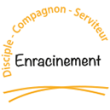 Axe disciple - Dimension « de vocation personnelle » - Agir